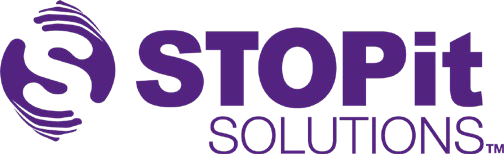 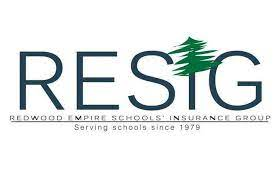 Dear School Administrators,As a valued member of RESIG, we are excited to inform you that STOPit has added a new, impactful service to the STOPit App.  The Crisis Text Line is a much needed, value added service provided by RESIG at no additional cost for your schools. 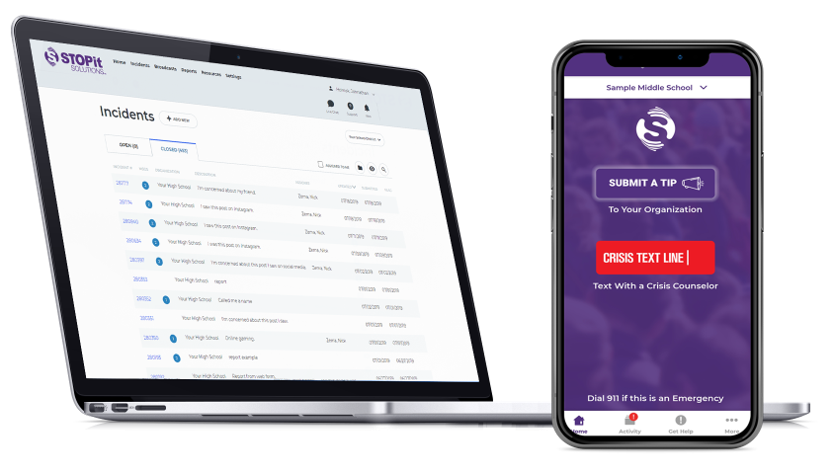 What is Crisis Text Line and how does it work?Crisis Text Line serves anyone, in any type of crisis, providing access to free, 24/7 high-quality support in the STOPit App and is available from anywhere in the United States, anytime. A live, trained Crisis Counselor from Crisis Text Line receives the text and responds, all from STOPit’s secure online platform. The Crisis Counselor is trained to help move individuals from a hot to a cool place. Communication between an individual and Crisis Counselor is confidential and managed by the Crisis Text Line.What does a typical Crisis Text Line interaction look like?1. Texters initiate a conversation with Crisis Text Line Counselors via STOPit App 2. They are encouraged to share what’s troubling them3. The counselor works with them to help them understand their feelings 4. Conversations usually end with them in a better place 5. Other times they may just keep listening OR refer them to other resources who can provide immediate helpHow is Crisis Text Line activated? If you currently have the STOPit App, the Crisis Text Line (CTL) has already been activated on your school’s account! Your staff and students will see an additional button on the home screen of the STOPit mobile app under “Submit a Tip”.If you would like to learn more about the STOPit app and implementing it at your district, please contact Erin Tarkhanian in our Environmental Health and Safety Department at etarkhanian@resig.org.